Общаться с родителями в мессенджерах можно двумя способами: через чат и индивидуально.Чтобы общение было бесконфликтным, соблюдайте общие правила переписки. 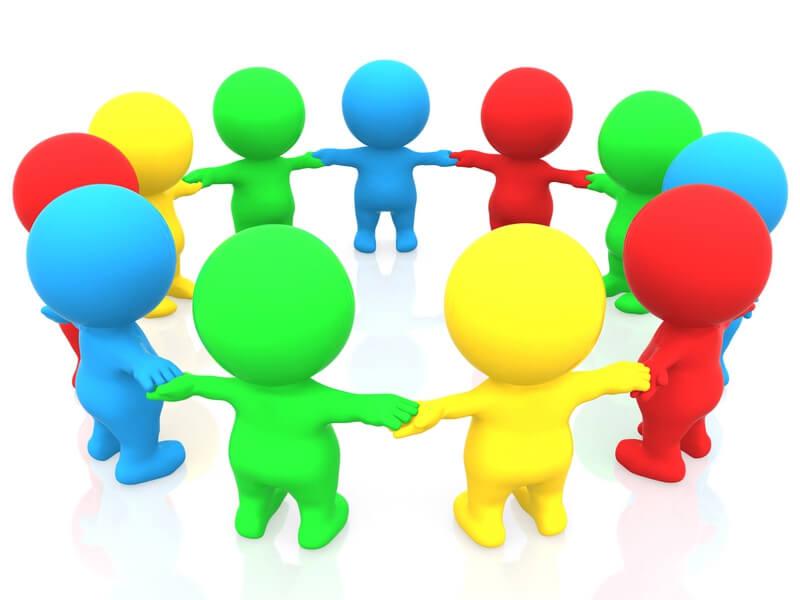 Правило 1. «Следите за оформлением»Соблюдайте правила орфографии и пунктуации. Не пишите предложения заглавными буквами – читатели подсознательно воспринимают их как крик. Составляйте текст кратко и емко, чтобы его было удобно читать, например: «Уважаемые родители! Напоминаю вам, что утренники пройдут в группах, а не в музыкальном зале». Избегайте слишком коротких и слишком длинных предложений.Правило 2. «Пишите по теме»Всегда указывайте тему переписки. Четко и лаконично формулируйте мысль, прежде чем отправить сообщение. Когда обсуждаете важные вопросы в общих чатах, следите, чтобы сообщения участников не отклонялись от темы. Мягко, но настойчиво возвращайте участников к поставленным задачам. Это поможет оперативно решить рабочие вопросы и сэкономить время.Правило 3. «Определите время общения»Четко установите, сколько времени вы готовы потратить на общение в мессенджерах и на какой период дня. Не нужно мгновенно реагировать на сообщения. Расставляйте приоритеты и следите за тем, чтобы соблюдался график. Установите правило для собеседников писать сообщения не раньше 07:00 и не позже 21:00. 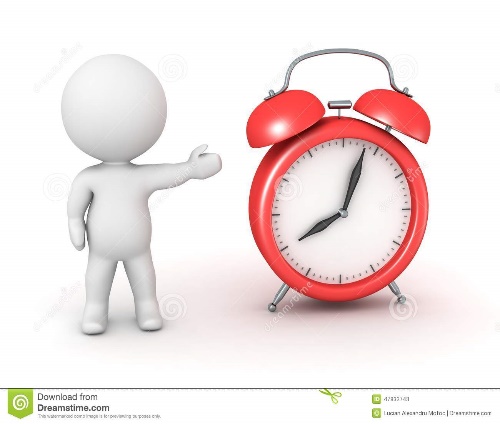 Правило 4. «Придерживайтесь делового стиля»Будьте вежливыми и тактичными, не нарушайте этические нормы. Помните, что любой участник переписки может использовать ее в суде. Чтобы доказать факт оскорбления в свой адрес. Суд оценивает формат сообщения субъективно. Поэтому оскорблением могут посчитать не только нецензурные выражения, но и субъективное мнение о родителях или других людях, даже если педагог выразил его вежливо. На основании переписки в социальных сетях суд может наложить штраф за публичное оскорбление до 50 тыс. руб. (ст. 5.61 КоАП) 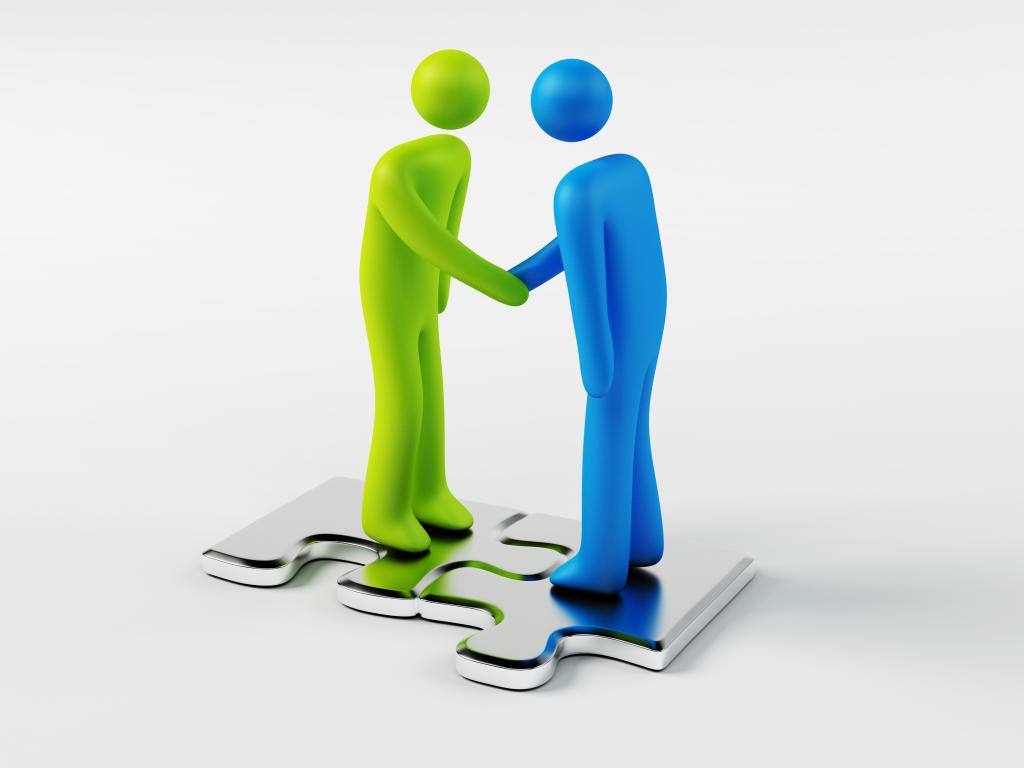 Правило 5. «Предотвращайте конфликт»Общайтесь одинаково уважительно со всем. Держите нейтралитет: не вступайте в спор и не занимайте чью-либо сторону. Если назревает конфликт, призывайте участников беседы не смешивать личное и деловое общение. При необходимости приглашайте на личную беседу. Когда отвечаете, обращайтесь лично к автору сообщения, расставьте смысловые и   эмоциональные акценты.    Правило 6. «Не принимайте важных решений в момент переписки»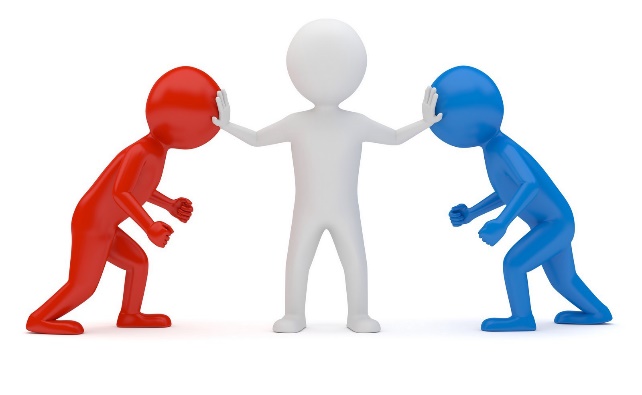 Помните: все важные решения при общении с родителями должны быть обдуманными и взвешенными. Не принимайте их под влиянием эмоций или минутной слабости. Лучше такие решения принимать по результатам личных встреч и устных бесед.Правило 7. «Не публикуйте персональные данные»Договоритесь с родителями, что личную информацию, например, общие фотографии детей группы, они не будут размещать в соц. сетях без разрешения родителей тех детей, которые есть на фото. Закон от 27.07.2006 г. № 152-ФЗ «О персональных данных».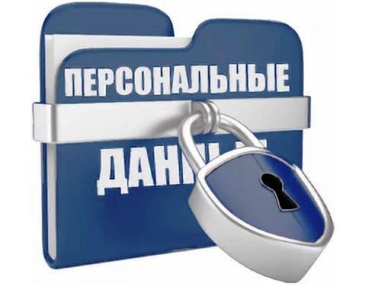 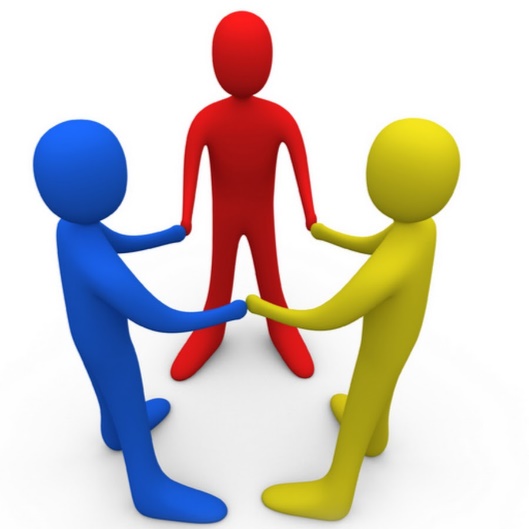                        Удачи Вам!Муниципальное автономное дошкольное  образовательное учреждение «Центр развития ребенка «Детский сад № 11 г. Добрянка» (2 корпус)        Советы педагогам:       «Правила бесконфликтного            общения с родителями в         мессенджерах и соцсетях»Педагог-психолог ДОУ:О.Н.  Яковлева